City of Bay Minette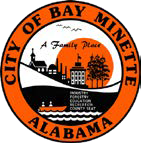 Municipal Court301 D’Olive Street ∙  Bay Minette, Alabama  36507Phone (251) 580-2558 ∙   MunicipalCourt@cityofbayminetteal.govMUNICIPAL COURT SCHEDULE 2023-2024 The City of Bay Minette Municipal Court regular scheduled court dates are held on the 1st Monday and 3rd Monday of each month unless otherwise specified below.MEETING LOCATION:	John F. Rhodes (Bay Minette) Civic Center301 D’Olive StreetBay Minette, AL 36507MEETING TIME:	5:00 p.m.DOORS OPEN:	4:00 p.m.*Revised dates due to the holidaysDate and Location Subject to Change1st Monday3rd Monday5th MondayOctober 2, 2023October 16, 2023November 6, 2023November 20, 2023December 4, 2023December 18, 2023No Court-HolidayNo Court-HolidayJanuary 29, 2024February 5, 2024No Court-HolidayMarch 4, 2024March 18, 2024April 1, 2024April 15, 2024May 6, 2024May 20, 2024June 3, 2024June 17, 2024July 1, 2024July 15, 2024August 5, 2024August 19, 2024No Court-HolidaySeptember 16, 2024